CAMPEONATO PARANAENSE DE ENDURO EQUESTREANTE-PROGRAMA - 1ª ETAPADATA: 18 de Agosto de 2018LOCAL: Fazenda Santa Cruz, Cabanha Rio BonitoPonta Grossa/ParanáPROVAS E REGULAMENTOSVELOCIDADE LIVRECEN–1* - 80 km - Adulto e Young RiderRegulamento FEI http://www.fprh.com.br ou http://www.cbh.org.brCEN–Curta - 60 km - Adulto e Young RiderRegulamento FEI http://www.fprh.com.br ou http://www.cbh.org.brCurta - 40 km - Adulto e Young RiderRegulamento http://www.fprh.com.brREGULARIDADEGRADUADO – Jovem, AdultoABERTA – Jovem, AdultoRegulamento de Enduro Equestre Modalidade Regularidade (Categorias Aberta e Graduado), atualizado para o Estado do Paraná em 2018, e disponível no seguinte site:Federação Paranaense de Hipismo: http://www.fprh.com.brENDURINHOPara crianças acompanhadas dos pais, com trilha marcada, e largada prevista para às 15:00 horas. Será um percurso de aproximadamente 1 km. A inscrição é grátis e poderá ser feita no local da prova. JURI DE CAMPOPresidente: Salim LahudCOMISSÃO VETERINÁRIAPresidente:  Danilo Minchillo Claro – FEI/CBH 4*Membros:             	Dr. Enio Augusto Granatto de Oliveira – CBH/FPRH 1*            	Dr. Fernando Zanlorenzi Basso – CBH/FPRH 1*Dra. Monalisa Lukaschek de Castro – CBH/FPRH 1*Dra. Thais Gislon da Silva – CBH/FPRH 1*VETERINÁRIO DE TRATAMENTODra. Thais Gislon da SilvaFERRADOR OFICIAL:Édson Almeida - CherokeeASSISTÊNCIA MÉDICAAmbulância de plantão.COMISSÃO ORGANIZADORA- Presidente de Honra: Dr. Rui Demeterco- Federação Paranaense de Hipismo – FPRH – Presidente: Marcelo Messias- Diretor de Enduro Equestre: Marcelo UlsenheimerCRONOMETRAGEMGuilherme Almeida e Salim LahudTRILHARalf Andreas BerndtCHANCELAFederação Paranaense de Hipismo - FPrHPROGRAMAÇÃO:Quinta-feira – 16 de agosto13:00h: Liberação das cocheiras na Cabanha Rio BonitoSexta-feira – 17 de agosto14:00h às 18:30h - Inspeção veterinária inicial.20:00h: Término das inscrições, apresentação da Prova, regulamentos e esclarecimento de dúvidas e Jantar.Os animais deverão se apresentar com o exame de AIE/Anemia Infecciosa Eqüina, Exame de Mormo, e Atestado de Sanidade, em documento original, sob pena de eliminação se não o fizerem.Sábado – 18 de agosto07:00h Abertura da Secretaria para entrega de coletes e inspeção veterinária inicial.08:00h Largada da prova velocidade livre 80km08:30h Largada da prova velocidade livre 60km09:00h Largada da prova velocidade livre 40km09:30h Largada da prova regularidade graduado 40 Km10:00h Largada da prova regularidade aberta 20 Km15:00h Largada do EndurinhoEm seguida, premiação das provas, no restaurante da Cabanha Rio Bonito. A premiação será feita após a apresentação no Vet-Check, do último conjunto participante da Modalidade Velocidade Livre 80km.DETALHES TÉCNICOS DAS MODALIDADES:VELOCIDADE LIVRE 80 km – 3 anéisIdade mínima dos animais: 05 anosInício da prova: 08:00hValor da inscrição: R$670,00 Categorias: Adulto – Peso mínimo com sela – 75 kgYoung Riders (a partir de 07 anos e até 21 anos)Frequência Cardíaca Máxima: 64 BPMTempo para apresentação: até 20 minutos após a chegada nos anéis intermediários e até 30 minutos da chegada do último anel.Descanso obrigatório de 40 minutos.Velocidade Mínima 12km/hVELOCIDADE LIVRE 60 km – 3 anéisIdade mínima dos animais: 04 anosInício da prova: 08:30hValor da inscrição: R$500,00 Categorias: Adulto – Não haverá peso mínimo.Young Riders (a partir de 07 anos e até 21 anos)Frequência Cardíaca Máxima: 64 BPMTempo para apresentação: até 20 minutos após a chegada nos anéis intermediários e até 30 minutos da chegada do último anel.Descanso obrigatório de 40 minutos.Velocidade Mínima 12km/hVELOCIDADE LIVRE 40 km – 2 anéisIdade mínima dos animais: 04 anosInício da prova: 09:00 hValor da inscrição: R$ 335,00 Categorias: Adulto – não haverá peso mínimo.Young Riders (a partir de 07 anos e até 21 anos)Frequência Cardíaca Máxima: 64 BPMTempo para apresentação: até 20 minutos após a chegada nos anéis intermediários e até 30 minutos da chegada do último anel.Descanso obrigatório de 40 minutos.Velocidade Mínima 12km/hGRADUADO - 2 anéis Regulamento: RegularidadeIdade mínima dos animais: 04 anosVelocidade mínima: 08 km/h.		Velocidade máxima: 12 km/h.Início da prova: 09:30hValor da inscrição: R$225,00Categorias: Adulto e Jovem (a partir de 07 anos e até 21 anos)Frequência Cardíaca Máxima: 64 BPMTempo para apresentação: até 10 minutos após a chegadaDescanso obrigatório: 40 minutos após a chegadaABERTA – 1 anelRegulamento: RegularidadeIdade mínima dos animais: 4 anosVelocidade mínima: 08 km/h. 		Velocidade máxima: 12 km/h.Início da prova: 10:00hValor da inscrição: R$ 135,00 Categorias: Adulto e Jovem (a partir de 07 anos e até 21 anos)Frequência Cardíaca Máxima: 64 BPMTempo para apresentação: até 10 minutos da chegadaCONDIÇÕES TÉCNICAS ESPECÍFICAS - MÉTODO DE CLASSIFICAÇÃO1) Velocidade LivrePara a Categoria Livre 80km, a classificação é estabelecida pela ordem de chegada do 4º anel, na linha de chegada, desde que apresentado o cavalo dentro do tempo limite de 30 minutos, com Frequência Cardíaca, máxima de 64bpm e aprovado no Vet-check.Para a Categoria Livre 60km, a classificação é estabelecida pela ordem de chegada do 3º anel, na linha de chegada, desde que apresentado o cavalo dentro do tempo limite de 30 minutos, com Frequência Cardíaca, máxima de 64bpm e aprovado no Vet-check.Para a Categoria Livre 40km, a classificação é estabelecida pela ordem de chegada do 2º anel, na linha de chegada, desde que apresentado o cavalo dentro do tempo limite de 30 minutos, com Frequência Cardíaca, máxima de 64bpm e aprovado no Vet-check.2) RegularidadeSerão classificados todos os animais que chegarem ao final da prova sem serem eliminados nos exames veterinários. A ordem de classificação dar-se-á de acordo com o maior número de pontos, obtido através da equação: PONTOS = ((Vtrilha x 2) – Vel.Min.) x 100               FCOnde:Vtrilha = Velocidade de trilha do conjuntoVel.Min = Velocidade mínima estipulada para a provaFC = Média das frequências cardíacas no VetCheckEMPATES1º O menor BC (Batimento Cardíaco) no último anel;2º O menor TRC (Tempo de Recuperação Cardíaca) no último anel;FORMA DE LARGADA
Nas categorias de Regularidade, a largada dos concorrentes, será individual, em dupla ou, no máximo quatro competidores, sendo que competem individualmente.Nas categorias de velocidade livre, todos os competidores da mesma modalidade largam conjuntamente.OBSERVAÇÕES: Obrigatório o uso de capacete apropriado para hipismo, estribo tipo gaiola ou calçado com salto, o qual impeça uma eventual prisão de pé.Vetado o uso de chicote, espora ou similares, bem como gamarra fixa ou rédeas alemãs.Obrigatória a apresentação de GTA, para tanto, será necessário: Atestado negativo de AIE, e Atestado de Sanidade e Vacinação com data de até 30 dias anterior a emissão da GTA.Em Curitiba, o laboratório credenciado é o Laboratório de Análises Clínicas Tarumã (Dr. Murilo Nichele e Dra Beatriz Calderari Vianna), que está a disposição dos enduristas para exames de AIE (anemia infecciosa) e GTA.NÃO SERÁ PERMITIDA A ENTRADA DE ANIMAIS NOS ESTABELECIMENTOS DE HOSPEDAGEM SEM EXAME DE AIE/ANEMIA INFECCIOSA EQÜINAÉ terminantemente proibido fumar nas trilhas e nos pits-stop, montado ou no chão. A desobediência deste aviso pode implicar em ELIMINAÇÃO do cavaleiro.IMPORTANTE: No caso de haver necessidade de tratamento veterinário para o animal, enquanto este permanecer no recinto da prova, toda e qualquer despesa de medicamentos correrão por conta do proprietário, sendo de responsabilidade deste o pagamento no ato, diretamente ao veterinário de tratamento, conforme relatório fornecido por este.Temperatura e UmidadeTemperaturas médias para Agosto: máxima de 22°C e mínima de 10,4°CPrecipitação pluviométrica média: 123,7mmCondições GeográficasTerreno predominantemente plano a suavemente ondulado. As trilhas passam por estradas de terra, campos e pastagens, reflorestamento, e travessia de rios com leito de pedra (lageados). PREMIAÇÃOTroféu para os  primeiros colocados em cada categoria;Medalhas para os segundos, terceiros, quartos e quintos colocados.BRIEFINGDia 17 de agosto (sexta-feira), às 20:00h no restaurante da Cabanha Rio Bonito.INFORMAÇÕES E INSCRIÇÕESAs inscrições poderão ser feitas no Briefing (dia 17 de agosto), ou preferencialmente pelo site   http://parana.provaequestre.com.brNeste último caso, o pagamento deverá ser efetuado dentro do prazo, através do boleto que será gerado automaticamente no ato da inscrição e essa só será efetivada após sua liquidação.O prazo máximo para a inscrição pelo site é dia 15/08/2018 e pagamento do boleto em 16/08/2018.IMPORTANTE: No dia da prova não serão realizadas inscrições.Para inscrições feitas até o dia 08 de Agosto de 2018 será concedido um desconto de 10% sobre o valor das inscrições.Informações: Ralf Andreasrventania@gmail.com(41) 9994-1113  ALUGUEL DE COCHEIRAS e PIQUETESValor das cocheiras: à definirPiquete: sem custoOPÇÕES DE HOSPEDAGEM O local da prova não oferece hospedagem. Abaixo algumas opções de hospedagem num raio de 40km da Cabanha Rio Bonito: 1. Pousada Campos Gerais Colônia Witmarsum (42) 3254-1508 e (41) 8873 3016 com Evelyn Hamm contato@pousadacamposgerais.com.br http://www.pousadacamposgerais.com.br 26km do local da prova. 2. Pousada Katarina Colônia Witmarsum  (42) 3254-1586 e (42) 9136-3357 pousadakatarina@hotmail.com http://www.pousadakatarina.com 27km do local da prova. 3. Pousada Parque São Luiz do Purunã Rod BR 376, km 140 (41) 3651-1166 Central de reservas 0800 644 1169 atendimento@pousadaparque.com.br www.pousadaparque.com.br 30km do local da prova 4. Pousada Cainã São Luiz do Purunã (41) 2106-5300 e 7812-9382 reserva@pousadacaina.com.br www.pousadacaina.com.br 38km do local da prova 5. Pousada Varshana São Luiz do Purunã (41) 9191-7590 reservas@pousadavarshana.com.br www.pousadavarshana.com.br 39km do local da prova 6. Barbur Plaza Hotel Ponta Grossa, Av. Visconde de Mauá, 1001 - Oficinas  (42) 3027-1001 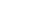 Marcelo Ulsenheimer
Diretor de Enduro da FPrH
enduro@fprh.com.br
(41) 99108-7149